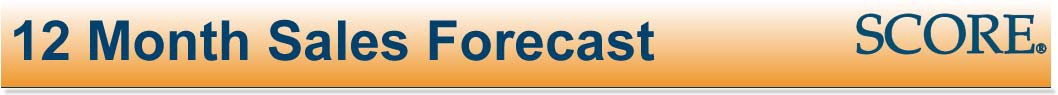 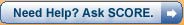 Sales Forecast (12 Months)Enter your Company Name hereFiscal Year Begins	Jun-0512-month Sales Forecast	Sales History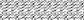 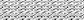 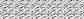 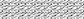 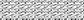 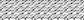 